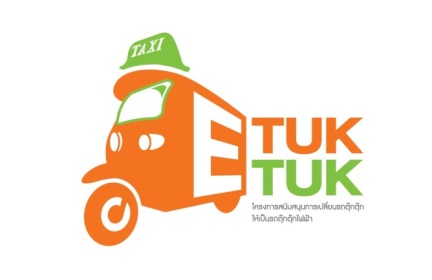 โครงการสนับสนุนการเปลี่ยนรถตุ๊กตุ๊ก ให้เป็นรถตุ๊กตุ๊กไฟฟ้า (eTukTuk)ใบสมัครเข้าร่วมโครงการรถตุ๊กตุ๊กไฟฟ้า 	ระยะทดลองตลาด (รย.4) ชื่อ-สกุล 					บริษัท		          				ที่อยู่ 	     ตำบล/แขวง 			    	อำเภอ/เขต 			          	จัดหวัด 			    รหัสไปรษณีย์ 			โทรศัพท์ 					โทรสาร 				   		   มือถือ 					Email 						ประเภทการประกอบการ									ข้อมูลรถตุ๊กตุ๊กเดิมที่จะนำเข้าร่วม2.1 ประเภทการจดทะเบียน (ส่วนบุคคล /รับจ้างสาธารณะ)					 เลขทะเบียน และ  ชื่อผู้ถือกรรมสิทธิ์และผู้ครอบครองรถพื้นที่/เส้นทางกสรวิ่ง 				    				  กลุ่มลูกค้าที่ใช้บริการ 								ชั่วโมงวิ่งต่อวัน 									ข้อมูลรถตุ๊กตุ๊กไฟฟ้าที่เสนอ3.1 รถตุ๊กตุ๊กไฟฟ้า รุ่น			 บริษัท 						3.2 จำนวน 		 คัน ประเภท   	  ตอน 3.3 พิกัดระยะทาง		 กิโลเมตร/การชาร์จ3.4 ความเร็วสูงสุด		กิโลเมตร/ชั่วโมง3.5 เทคโนโลยีแบตเตอรี่ที่ใช้			ความจุ			 kWh3.6 การประจุไฟฟ้า ขนาดมิเตอร์การไฟฟ้า		A หรือ ขนาดหม้อแปลง		 KVA3.7 พิกัดมอเตอร์ไฟฟ้า 		 kW ประเภทมอเตอร์ไฟฟ้า		3.8 มีเครื่องวัดประจำรถต่อไปนี้     มิเตอร์ระยะทางวิ่งสะสม                                             มิเตอร์แสดงปริมาณไฟฟ้าที่เหลือ                                            มิเตอร์วัดความเร็ว3.9 มีเมนสวิตซ์ตัดวงจรจากแบตเตอรี่ สำหรับกรณีฉุกเฉิน หรือไม่		3.10 มีอุปกรณ์สนับสนุน ต่อไปนี้   จุดประจุไฟฟ้าแบบ USB สำหรับผู้โดยสาร                                                                                          เข็มขัดนิรภัย  3 ตำแหน่ง3.11 ระยะเวลาประจุ		 ชั่วโมง3.12 ระยะเวลารับประกันรถ		ปี3.13 ราคารถ			 บาทสิ่งที่ผู้รับการสนับสนุนสามารถสนับสนุนโครงการ เช่น จุดจอดรถ จุดชาร์จไฟฟ้า การเสนอรถเพื่อใช้เป็นรถสาธิต การขยายผลอื่น ที่ผู้รับการสนับสนุนสามารถทำได้ข้าพเจ้ามีความสนใจที่จะเข้าร่วมโครงการฯ และสามารถดำเนินการได้ตามเงื่อนไขโครงการ  ลงชื่อ 						(					)เจ้าของรถ                                                              วันที่ 					  รายการเอกสารที่ต้องแนบ□ 1. ภาพถ่ายรถตุ๊กตุ๊กเก่าที่จะเข้าร่วม  และสำเนาทะเบียนรถ□ 2. ข้อเสนอของรถที่จะเข้าร่วม ประกอบด้วย	□ 2.1 ข้อมูลแสดงสมรรถนะรถและการรับประกันตามข้อกำหนด รายข้อ□ 2.2 เอกสารรับรองการทดสอบของรถรุ่นเดียวกันนี้ จากสถาบันยานยนต์ หน่วยงานของรัฐ หรือสถาบันการศึกษา หรือหน่วยงานที่น่าเชื่อถือ  ดังนี้การทดสอบการวิ่งที่ความเร็ว 45 กิโลเมตร/ชั่วโมง 30 นาทีการทดสอบหาระยะทางวิ่งต่อการประจุ ที่ความเร็วคงที่ 45 กิโลเมตร การประเมินค่าความสิ้นเปลืองพลังงานไฟฟ้า(kWh/km)การทดสอบการวิ่งผ่านน้ำ□ 2.3 ใบเสนอราคา□ 3. หลักฐานแสดงตนของผู้เข้าร่วม เช่น สำเนาบัตรประชาชน หรือใบขับขี่ กรณีบุคคลธรรมดาหรือ สำเนาทะเบียนผู้เสียภาษีหรือหลักฐานการจดทะเบียนบริษัท/ห้างร้าน กรณีนิติบุคคล□ 4. หนังสือมอบอำนาจ ถ้าไม่ได้มายื่นเองคันที่เลขทะเบียนจำนวนตอนผู้ถือกรรมสิทธิ์ผู้ครอบครอง/เจ้าของ